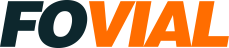 REGISTRO DE OFERTANTES Y CONTRATISTA AÑO 2019REGISTRO DE OFERTANTES Y CONTRATISTA AÑO 2019REGISTRO DE OFERTANTES Y CONTRATISTA AÑO 2019REGISTRO DE OFERTANTES Y CONTRATISTA AÑO 2019LICITACIONEMPRESACONSULTORESTIPODESCRIPCIÓN DE OBRAS, BIENES O SERVICIOS 1ARQUITECTOS INGENIEROS ASOCIADOS, S.A. DE C.V.PERSONA JURIDICASUPERVISIÓN DE LA CONSTRUCCIÓN DE BASES PARA LA REHABILITACIÓN DEL PUENTE PROVISIONAL2ASESORIA Y TECNOLOGIA, S.A. DE C.V.PERSONA JURIDICAMANTENIMIENTO RUTINARIO VIAS PAVIMENTADAS2ASESORIA Y TECNOLOGIA, S.A. DE C.V.PERSONA JURIDICAMANTENIMIENTO RUTINARIO VIAS NO PAVIMENTADAS3ASOCIADOS GUATAJIAGUA, S.A. DE C.V.PERSONA JURIDICAMANTENIMIENTO DEL DERECHO DE VIA 3ASOCIADOS GUATAJIAGUA, S.A. DE C.V.PERSONA JURIDICAMANTENIMIENTO DEL DERECHO DE VIA 4CALIDAD Y TECNICAS EN CONSTRUCCIÓN, S.A. DE C.V.PERSONA JURIDICAMANTENIMIENTO RUTINARIO VIAS PAVIMENTADAS4CALIDAD Y TECNICAS EN CONSTRUCCIÓN, S.A. DE C.V.PERSONA JURIDICAMANTENIMIENTO RUTINARIO VIAS PAVIMENTADAS4CALIDAD Y TECNICAS EN CONSTRUCCIÓN, S.A. DE C.V.PERSONA JURIDICAMANTENIMIENTO RUTINARIO VIAS NO PAVIMENTADAS4CALIDAD Y TECNICAS EN CONSTRUCCIÓN, S.A. DE C.V.PERSONA JURIDICAMANTENIMIENTO RUTINARIO VIAS NO PAVIMENTADAS4CALIDAD Y TECNICAS EN CONSTRUCCIÓN, S.A. DE C.V.PERSONA JURIDICASEÑALIZACION Y SEGURIDAD VIAL EN RUTAS DE LA RED VIAL PAVIMENTADA 5CAMBARA AGUILAR, S.A. DE C.V.PERSONA JURIDICAMANTENIMIENTO DEL DERECHO DE VIA 6CONSERVACIÓN VIAL, S.A. DE C.V.PERSONA JURIDICAMANTENIMIENTO DEL DERECHO DE VIA 7CONSORCIO DE EMPRENDEDORES EN LIMPIEZA, SOCIEDAD ANÓNIMA DE CAPITAL VARIABLEPERSONA JURIDICAMANTENIMIENTO DEL DERECHO DE VIA 7CONSORCIO DE EMPRENDEDORES EN LIMPIEZA, SOCIEDAD ANÓNIMA DE CAPITAL VARIABLEPERSONA JURIDICAMANTENIMIENTO DEL DERECHO DE VIA 8CONSTRUCCION Y SERVICIOS DELICIAS DE CONCEPCION, S.A. DE C.V.PERSONA JURIDICAMANTENIMIENTO DEL DERECHO DE VIA 9CONSTRUCCIONES Y EQUIPOS, S.A. DE C.V.PERSONA JURIDICAMANTENIMIENTO PERIODICO 10CONSTRUCTORA DE OBRAS VIALES DE CHILANGA, S.A. DE C.V.PERSONA JURIDICAMANTENIMIENTO DEL DERECHO DE VIA 10CONSTRUCTORA DE OBRAS VIALES DE CHILANGA, S.A. DE C.V.PERSONA JURIDICAMANTENIMIENTO DEL DERECHO DE VIA 11CONSTRUCTORA DIAZ SANCHEZ, S.A. DE C.V.PERSONA JURIDICAMANTENIMIENTO PERIODICO 11CONSTRUCTORA DIAZ SANCHEZ, S.A. DE C.V.PERSONA JURIDICAMANTENIMIENTO RUTINARIO VIAS PAVIMENTADAS11CONSTRUCTORA DIAZ SANCHEZ, S.A. DE C.V.PERSONA JURIDICAMANTENIMIENTO PERIODICO 12CONSTRUCTORA E INVERSIONES LAINEZ CRUZ, S.A. DE C.V.PERSONA JURIDICAMANTENIMIENTO DEL DERECHO DE VIA 13CONSTRUCTORA SAN MIGUEL, S.A DE C.V. PERSONA JURIDICAMANTENIMIENTO RUTINARIO VIAS PAVIMENTADAS14CONSTRUCTORA VALENCIA, S.A. DE C.V.PERSONA JURIDICAMANTENIMIENTO DEL DERECHO DE VIA 15CONSTRUEQUIPOS EL AGUILA, S.A. DE C.V.PERSONA JURIDICAMANTENIMIENTO RUTINARIO VIAS PAVIMENTADAS15CONSTRUEQUIPOS EL AGUILA, S.A. DE C.V.PERSONA JURIDICAMANTENIMIENTO RUTINARIO VIAS PAVIMENTADAS15CONSTRUEQUIPOS EL AGUILA, S.A. DE C.V.PERSONA JURIDICAMANTENIMIENTO RUTINARIO VIAS NO PAVIMENTADAS16CONSTRUTECH, S. A.  DE C. V.PERSONA JURIDICAMANTENIMIENTO DEL DERECHO DE VIA 17CONSULTORIA E INGENIERIA DE OBRA CIVIL, S.A. DE C.V.PERSONA JURIDICASUPERVISIÓN DE MANTENIMIENTO RUTINARIO VIAS NO PAVIMENTADAS17CONSULTORIA E INGENIERIA DE OBRA CIVIL, S.A. DE C.V.PERSONA JURIDICASUPERVISION DE LA SEÑALIZACION Y SEGURIDAD VIAL EN RUTAS DE LA RED VIAL PAVIMENTADA 17CONSULTORIA E INGENIERIA DE OBRA CIVIL, S.A. DE C.V.PERSONA JURIDICASUPERVISION DE LA INSTALACION DE ELEMENTOS DE SEGURIDAD VIAL (FLEX BEAM)18CONVASES, S.A. DE C.V.PERSONA JURIDICAMANTENIMIENTO RUTINARIO VIAS NO PAVIMENTADAS19C-RENTA, S.A. DE C.V.PERSONA JURIDICAMANTENIMIENTO RUTINARIO VIAS NO PAVIMENTADAS20DIOS PROVEE CONSTRUCTORA, S.A. DE C.V.PERSONA JURIDICAMANTENIMIENTO RUTINARIO VIAS NO PAVIMENTADAS20DIOS PROVEE CONSTRUCTORA, S.A. DE C.V.PERSONA JURIDICAEJECUCIÓN DE OBRAS DE PROTECCIÓN DE TALUD 21DISEÑO, TRANSPORTE E INFRAESTRUCTURA, S.A. DE C.V.PERSONA JURIDICAMANTENIMIENTO RUTINARIO VIAS PAVIMENTADAS21DISEÑO, TRANSPORTE E INFRAESTRUCTURA, S.A. DE C.V.PERSONA JURIDICAMANTENIMIENTO RUTINARIO VIAS PAVIMENTADAS21DISEÑO, TRANSPORTE E INFRAESTRUCTURA, S.A. DE C.V.PERSONA JURIDICASUPERVISIÓN DEL MANTENIMIENTO PERIODICO 22EMPRESA CONSTRUCTORA H.O., S.A. DE C.V.PERSONA JURIDICAEJECUCIÓN DE OBRAS COMPLEMENTARIAS EN PUENTE22EMPRESA CONSTRUCTORA H.O., S.A. DE C.V.PERSONA JURIDICAMANTENIMIENTO RUTINARIO 22EMPRESA CONSTRUCTORA H.O., S.A. DE C.V.PERSONA JURIDICACONSTRUCCIÓN DE BASES PARA LA REHABILITACIÓN DEL PUENTE PROVISIONAL 23EMPRESA DE DESARROLLO INTEGRAL, S.A. DE C.V.PERSONA JURIDICAMANTENIMIENTO RUTINARIO VIAS NO PAVIMENTADAS24GLOBAL LIMPIEZA Y MANTENIMIENTO, S.A. DE C.V.PERSONA JURIDICAMANTENIMIENTO DEL DERECHO DE VIA 25GRUPO G Y B GEMELOS, S.A. DE C.V.PERSONA JURIDICAMANTENIMIENTO RUTINARIO VIAS NO PAVIMENTADAS26ICIVIL INFRAESTRUCTURA, S.A. DE C.V.PERSONA JURIDICAMANTENIMIENTO RUTINARIO VIAS PAVIMENTADAS26ICIVIL INFRAESTRUCTURA, S.A. DE C.V.PERSONA JURIDICAMANTENIMIENTO RUTINARIO VIAS NO PAVIMENTADAS27INGENIERIA CONSTRUCCION Y MANTENIMIENTO, S.A. DE C.V.PERSONA JURIDICAMANTENIMIENTO DEL DERECHO DE VIA 28INGENIERIA Y CONSTRUCCION EBEN-EZER, S.A. DE C.V.PERSONA JURIDICAMANTENIMIENTO RUTINARIO VIAS PAVIMENTADAS29INGENIERIA, SERVICIOS E INVERSIONES, S.A. de C.V.PERSONA JURIDICAMANTENIMIENTO RUTINARIO VIAS PAVIMENTADAS29INGENIERIA, SERVICIOS E INVERSIONES, S.A. de C.V.PERSONA JURIDICASUPERVISIÓN DEL MANTENIMIENTO PERIODICO 30INGENIEROS CIVILES ASOCIADOS, S.A DE C.V.PERSONA JURIDICAMANTENIMIENTO RUTINARIO VIAS PAVIMENTADAS30INGENIEROS CIVILES ASOCIADOS, S.A DE C.V.PERSONA JURIDICASUPERVISIÓN DE MANTENIMIENTO RUTINARIO VIAS NO PAVIMENTADAS31INGENYARSE, S.A. DE C.V.PERSONA JURIDICADISEÑO DE PUENTES 32INNOVATIONS & INTEGRATED SOLUTIONS, S.A. DE C.V.PERSONA JURIDICASUPERVISIÓN DE MANTENIMIENTO RUTINARIO VIAS NO PAVIMENTADAS33INVERCONCA, S.A. DE C.V.PERSONA JURIDICAMANTENIMIENTO RUTINARIO COMPLEMENTARIO 34INVERSIONES, CARRETERAS Y TERRACERIAS, S.A. DE C.V.PERSONA JURIDICAMANTENIMIENTO RUTINARIO VIAS NO PAVIMENTADAS35LEG, S.A. DE C.V.PERSONA JURIDICADISEÑO DEL MANTENIMIENTO PERIÓDICO 35LEG, S.A. DE C.V.PERSONA JURIDICAMANTENIMIENTO RUTINARIO VIAS PAVIMENTADAS35LEG, S.A. DE C.V.PERSONA JURIDICASUPERVISIÓN DE MANTENIMIENTO RUTINARIO VIAS NO PAVIMENTADAS36MACADI, S.A. DE C.V.PERSONA JURIDICAMANTENIMIENTO DEL DERECHO DE VIA 37MANTENIMIENTO VIAL, S.A. DE C.V.PERSONA JURIDICAMANTENIMIENTO DEL DERECHO DE VIA 38MANTENIMIENTO Y CONSTRUCCION CACAOPERA, S.A. DE C.V.PERSONA JURIDICAMANTENIMIENTO DEL DERECHO DE VIA 38MANTENIMIENTO Y CONSTRUCCION CACAOPERA, S.A. DE C.V.PERSONA JURIDICAMANTENIMIENTO DEL DERECHO DE VIA 39MATA Y RAMIREZ ASOCIADOS, S.A. DE C.V.PERSONA JURIDICAMANTENIMIENTO RUTINARIO VIAS NO PAVIMENTADAS40PROYECTO VIAL JOATECA, SOCIEDAD ANONIMA DE CAPITAL VARIABLEPERSONA JURIDICAMANTENIMIENTO DEL DERECHO DE VIA 40PROYECTO VIAL JOATECA, SOCIEDAD ANONIMA DE CAPITAL VARIABLEPERSONA JURIDICAMANTENIMIENTO DEL DERECHO DE VIA 41PROYECTOS, CONSTRUCCIONES E INVERSIONES CIVILES, S.A. DE C.V.PERSONA JURIDICAMANTENIMIENTO RUTINARIO VIAS PAVIMENTADAS42RAM CONSTRUCCIONES, S.A. DE C.V.PERSONA JURIDICAMANTENIMIENTO RUTINARIO VIAS PAVIMENTADAS42RAM CONSTRUCCIONES, S.A. DE C.V.PERSONA JURIDICAMANTENIMIENTO RUTINARIO VIAS PAVIMENTADAS42RAM CONSTRUCCIONES, S.A. DE C.V.PERSONA JURIDICAMANTENIMIENTO RUTINARIO VIAS NO PAVIMENTADAS43RAMOS JEREZ CONSTRUCTORES CONSULTORES, S.A. DE C.V.PERSONA JURIDICAMANTENIMIENTO RUTINARIO VIAS PAVIMENTADAS44RIVAS FRANCO CONSULTORES, S.A. DE C.V.PERSONA JURIDICASUPERVISIÓN DE LA EJECUCIÓN  DE  OBRAS  DE  MITIGACIÓN EN  TALUD  45RIVERA - HARROUCH, S.A. DE C.V.PERSONA JURIDICASUPERVISIÓN DE MANTENIMIENTO RUTINARIO VIAS NO PAVIMENTADAS45RIVERA - HARROUCH, S.A. DE C.V.PERSONA JURIDICASUPERVISIÓN DEL MANTENIMIENTO PERIÓDICO 45RIVERA - HARROUCH, S.A. DE C.V.PERSONA JURIDICASUPERVISIÓN DEL MANTENIMIENTO PERIODICO 45RIVERA - HARROUCH, S.A. DE C.V.PERSONA JURIDICASUPERVISIÓN DE LA EJECUCIÓN DE OBRAS DE PROTECCIÓN DE TALUD 46ROBERTO SALAZAR Y ASOCIADOS, INGENIEROS CONSULTORES, S.A. DE C.V.PERSONA JURIDICASUPERVISION DEL MANTENIMIENTO PERIODICO 47RODIO SWISSBORING EL SALVADOR, S.A. DE C.V.PERSONA JURIDICAEJECUCIÓN  DE  OBRAS  DE  MITIGACIÓN EN  TALUD  48ROLANDO RAFAEL BARRIENTOS CALEROPERSONA NATURALMANTENIMIENTO RUTINARIO VIAS PAVIMENTADAS49SEÑALAMIENTO VIAL E INDUSTRIAL DE EL SALVADOR, S.A. DE C.V.PERSONA JURIDICAINSTALACION DE ELEMENTOS DE SEGURIDAD VIAL (FLEX BEAM)50SEÑALAMIENTO VIAL E INDUSTRIAL DE EL SALVADOR, S.A. DE C.V.PERSONA JURIDICASEÑALIZACION Y SEGURIDAD VIAL EN RUTAS DE LA RED VIAL PAVIMENTADA 51SERPAS Y LOPEZ, S.A. DE C.V.PERSONA JURIDICAMANTENIMIENTO RUTINARIO VIAS PAVIMENTADAS52SERVICIOS DIVERSOS DE INGENIERIA, S.A. DE C.V.PERSONA JURIDICAMANTENIMIENTO RUTINARIO COMPLEMENTARIO 52SERVICIOS DIVERSOS DE INGENIERIA, S.A. DE C.V.PERSONA JURIDICAMANTENIMIENTO RUTINARIO VIAS NO PAVIMENTADAS52SERVICIOS DIVERSOS DE INGENIERIA, S.A. DE C.V.PERSONA JURIDICAMANTENIMIENTO RUTINARIO COMPLEMENTARIO 53SERVICIOS PROFESIONALES BERGANZA INGENIEROS ARQUITECTOS, S.A. DE C.V.PERSONA JURIDICASUPERVISIÓN DEL SERVICIO DE MANTENIMIENTO RUTINARIO DE VÍAS NO PAVIMENTADAS54SERVICIOS PROFESIONALES BERGANZA INGENIEROS ARQUITECTOS, S.A. DE C.V.PERSONA JURIDICASUPERVISIÓN DE LA EJECUCIÓN DE OBRAS COMPLEMENTARIAS EN PUENTE 55SERVICIOS Y SEÑALIZACIÓN VIAL DE CENTROAMERICA, S.A. DE C.V.PERSONA JURIDICASEÑALIZACION Y SEGURIDAD VIAL EN RUTAS DE LA RED VIAL PAVIMENTADA 56SOIL-TESTER DEALER, SOCIEDAD ANONIMA DE CAPITAL VARIABLEPERSONA JURIDICAMANTENIMIENTO RUTINARIO VIAS PAVIMENTADAS56SOIL-TESTER DEALER, SOCIEDAD ANONIMA DE CAPITAL VARIABLEPERSONA JURIDICASUPERVISION DE LA SEÑALIZACION Y SEGURIDAD VIAL EN RUTAS DE LA RED VIAL PAVIMENTADA 56SOIL-TESTER DEALER, SOCIEDAD ANONIMA DE CAPITAL VARIABLEPERSONA JURIDICASUPERVISION DE LA SEÑALIZACION Y SEGURIDAD VIAL EN RUTAS DE LA RED VIAL PAVIMENTADA 57SUELOS Y MATERIALES  S.A.  DE  C.V.PERSONA JURIDICAMANTENIMIENTO RUTINARIO VIAS PAVIMENTADAS57SUELOS Y MATERIALES  S.A.  DE  C.V.PERSONA JURIDICASUPERVISIÓN DEL MANTENIMIENTO RUTINARIO COMPLEMENTARIO 57SUELOS Y MATERIALES  S.A.  DE  C.V.PERSONA JURIDICASUPERVISIÓN DEL MANTENIMIENTO RUTINARIO COMPLEMENTARIO 57SUELOS Y MATERIALES  S.A.  DE  C.V.PERSONA JURIDICASUPERVISIÓN DEL MANTENIMIENTO RUTINARIO COMPLEMENTARIO 57SUELOS Y MATERIALES  S.A.  DE  C.V.PERSONA JURIDICADISEÑO DE OBRAS DE DRENAJE Y PROTECCIÓN 57SUELOS Y MATERIALES  S.A.  DE  C.V.PERSONA JURIDICASUPERVISIÓN DE LA EJECUCIÓN DE OBRAS 58TECANA INTERNATIONAL, S.A. DE C.V.PERSONA JURIDICAMANTENIMIENTO DEL DERECHO DE VIA 59TOBAR, S.A. DE C.V.PERSONA JURIDICAMANTENIMIENTO RUTINARIO COMPLEMENTARIO 59TOBAR, S.A. DE C.V.PERSONA JURIDICAMANTENIMIENTO RUTINARIO VIAS PAVIMENTADAS59TOBAR, S.A. DE C.V.PERSONA JURIDICAMANTENIMIENTO RUTINARIO VIAS NO PAVIMENTADAS59TOBAR, S.A. DE C.V.PERSONA JURIDICAMANTENIMIENTO PERIODICO 60UDP DE CHALCHUAPA, SANTA ANAPERSONA JURIDICAMANTENIMIENTO DEL DERECHO DE VIA 60UDP DE CHALCHUAPA, SANTA ANAPERSONA JURIDICAMANTENIMIENTO DEL DERECHO DE VIA 61UDP DEL MUNICIPIO DE JIQUILISCO, DEPARTAMENTO DE USULUTANPERSONA JURIDICAMANTENIMIENTO DEL DERECHO DE VIA 61UDP DEL MUNICIPIO DE JIQUILISCO, DEPARTAMENTO DE USULUTANPERSONA JURIDICAMANTENIMIENTO DEL DERECHO DE VIA 62UDP DEL MUNICIPIO DE ZACATECOLUCAPERSONA JURIDICAMANTENIMIENTO DEL DERECHO DE VIA 63UDP MARTINEZ TORRESPERSONA JURIDICAMANTENIMIENTO DEL DERECHO DE VIA 64UDP NAHUIZALCO, DEPARTAMENTO DE SONSONATEPERSONA JURIDICAMANTENIMIENTO DEL DERECHO DE VIA 65UDP SAN MARTIN, SAN SALVADORPERSONA JURIDICAMANTENIMIENTO DEL DERECHO DE VIA 66UDP SAN MIGUELPERSONA JURIDICAMANTENIMIENTO DEL DERECHO DE VIA 67UDP SONSONATE, EL SALVADORPERSONA JURIDICAMANTENIMIENTO DEL DERECHO DE VIA 67UDP SONSONATE, EL SALVADORPERSONA JURIDICAMANTENIMIENTO DEL DERECHO DE VIA 68UDP, COJUTEPEQUE DEL DEPARTAMENTO DE CUSCATLANPERSONA JURIDICAMANTENIMIENTO DEL DERECHO DE VIA 69UDP, COJUTEPEQUE DEL DEPARTAMENTO DE CUSCATLANPERSONA JURIDICAMANTENIMIENTO DEL DERECHO DE VIA 70UNION DE PERSONAS CALUCO, SONSONATEPERSONA JURIDICAMANTENIMIENTO DEL DERECHO DE VIA 70UNION DE PERSONAS CALUCO, SONSONATEPERSONA JURIDICAMANTENIMIENTO DEL DERECHO DE VIA 71UNION DE PERSONAS DE COMASAGUA, SOCIEDAD ANONIMA DE CAPITAL VARIABLEPERSONA JURIDICAMANTENIMIENTO DEL DERECHO DE VIA 71UNION DE PERSONAS DE COMASAGUA, SOCIEDAD ANONIMA DE CAPITAL VARIABLEPERSONA JURIDICAMANTENIMIENTO DEL DERECHO DE VIA 72UNION DE PERSONAS DE LA CIUDAD Y DEPARTAMENTO DE AHUACHAPANPERSONA JURIDICAMANTENIMIENTO DEL DERECHO DE VIA 72UNION DE PERSONAS DE LA CIUDAD Y DEPARTAMENTO DE AHUACHAPANPERSONA JURIDICAMANTENIMIENTO DEL DERECHO DE VIA 73UNION DE PERSONAS DE OLOCUILTA DEL DEPARTAMENTO DE LA PAZPERSONA JURIDICAMANTENIMIENTO DEL DERECHO DE VIA 73UNION DE PERSONAS DE OLOCUILTA DEL DEPARTAMENTO DE LA PAZPERSONA JURIDICAMANTENIMIENTO DEL DERECHO DE VIA 74UNION DE PERSONAS DEL MUNICIPIO DE AGUA CALIENTE, DEPARTAMENTO DE CHALATENANGOPERSONA JURIDICAMANTENIMIENTO DEL DERECHO DE VIA 74UNION DE PERSONAS DEL MUNICIPIO DE AGUA CALIENTE, DEPARTAMENTO DE CHALATENANGOPERSONA JURIDICAMANTENIMIENTO DEL DERECHO DE VIA 75UNION DE PERSONAS DEL MUNICIPIO DE AHUACHAPAN, EL ESPINOPERSONA JURIDICAMANTENIMIENTO DEL DERECHO DE VIA 75UNION DE PERSONAS DEL MUNICIPIO DE AHUACHAPAN, EL ESPINOPERSONA JURIDICAMANTENIMIENTO DEL DERECHO DE VIA 76UNION DE PERSONAS DEL MUNICIPIO DE AHUACHAPAN, LOS AUSOLESPERSONA JURIDICAMANTENIMIENTO DEL DERECHO DE VIA 77UNION DE PERSONAS DEL MUNICIPIO DE BERLIN, DEPARTAMENTO DE USULUTANPERSONA JURIDICAMANTENIMIENTO DEL DERECHO DE VIA 78UNION DE PERSONAS DEL MUNICIPIO DE CIUDAD BARRIOS DEPARTAMENTO DE SAN MIGUEL PERSONA JURIDICAMANTENIMIENTO DEL DERECHO DE VIA 78UNION DE PERSONAS DEL MUNICIPIO DE CIUDAD BARRIOS DEPARTAMENTO DE SAN MIGUEL PERSONA JURIDICAMANTENIMIENTO DEL DERECHO DE VIA 79UNION DE PERSONAS DEL MUNICIPIO DE COMALAPA , DEPARTAMENTO DE CHALATENANGOPERSONA JURIDICAMANTENIMIENTO DEL DERECHO DE VIA 79UNION DE PERSONAS DEL MUNICIPIO DE COMALAPA , DEPARTAMENTO DE CHALATENANGOPERSONA JURIDICAMANTENIMIENTO DEL DERECHO DE VIA 80UNION DE PERSONAS DEL MUNICIPIO DE CONCEPCION BATRES, DEPARTAMENTO DE USULUTANPERSONA JURIDICAMANTENIMIENTO DEL DERECHO DE VIA 80UNION DE PERSONAS DEL MUNICIPIO DE CONCEPCION BATRES, DEPARTAMENTO DE USULUTANPERSONA JURIDICAMANTENIMIENTO DEL DERECHO DE VIA 81UNION DE PERSONAS DEL MUNICIPIO DE CONCEPCION DE ORIENTE, DEPARTAMENTO DE LA UNIONPERSONA JURIDICAMANTENIMIENTO DEL DERECHO DE VIA 81UNION DE PERSONAS DEL MUNICIPIO DE CONCEPCION DE ORIENTE, DEPARTAMENTO DE LA UNIONPERSONA JURIDICAMANTENIMIENTO DEL DERECHO DE VIA 82UNION DE PERSONAS DEL MUNICIPIO DE DOLORES, DEPARTAMENTO DE CABAÑASPERSONA JURIDICAMANTENIMIENTO DEL DERECHO DE VIA 82UNION DE PERSONAS DEL MUNICIPIO DE DOLORES, DEPARTAMENTO DE CABAÑASPERSONA JURIDICAMANTENIMIENTO DEL DERECHO DE VIA 83UNION DE PERSONAS DEL MUNICIPIO DE GUAYMANGO, DEPARTAMENTO DE AHUACHAPANPERSONA JURIDICAMANTENIMIENTO DEL DERECHO DE VIA 83UNION DE PERSONAS DEL MUNICIPIO DE GUAYMANGO, DEPARTAMENTO DE AHUACHAPANPERSONA JURIDICAMANTENIMIENTO DEL DERECHO DE VIA 84UNION DE PERSONAS DEL MUNICIPIO DE JUJUTLA, DEPARTAMENTO DE AHUACHAPANPERSONA JURIDICAMANTENIMIENTO DEL DERECHO DE VIA 85UNION DE PERSONAS DEL MUNICIPIO DE LAS FLORES, DEPARTAMENTO DE CHALATENANGOPERSONA JURIDICAMANTENIMIENTO DEL DERECHO DE VIA 85UNION DE PERSONAS DEL MUNICIPIO DE LAS FLORES, DEPARTAMENTO DE CHALATENANGOPERSONA JURIDICAMANTENIMIENTO DEL DERECHO DE VIA 86UNION DE PERSONAS DEL MUNICIPIO DE NAHUIZALCO, DEPARTAMENTO DE SONSONATEPERSONA JURIDICAMANTENIMIENTO DEL DERECHO DE VIA 86UNION DE PERSONAS DEL MUNICIPIO DE NAHUIZALCO, DEPARTAMENTO DE SONSONATEPERSONA JURIDICAMANTENIMIENTO DEL DERECHO DE VIA 87UNION DE PERSONAS DEL MUNICIPIO DE PANCHIMALCOPERSONA JURIDICAMANTENIMIENTO DEL DERECHO DE VIA 87UNION DE PERSONAS DEL MUNICIPIO DE PANCHIMALCOPERSONA JURIDICAMANTENIMIENTO DEL DERECHO DE VIA 88UNION DE PERSONAS DEL MUNICIPIO DE SAN ANTONIO MASAHUAT, DEPARTAMENTO DE LA PAZPERSONA JURIDICAMANTENIMIENTO DEL DERECHO DE VIA 88UNION DE PERSONAS DEL MUNICIPIO DE SAN ANTONIO MASAHUAT, DEPARTAMENTO DE LA PAZPERSONA JURIDICAMANTENIMIENTO DEL DERECHO DE VIA 89UNION DE PERSONAS DEL MUNICIPIO DE SAN ISIDRO LABRADOR, DEPARTAMENTO DE CHALATENANGOPERSONA JURIDICAMANTENIMIENTO DEL DERECHO DE VIA 89UNION DE PERSONAS DEL MUNICIPIO DE SAN ISIDRO LABRADOR, DEPARTAMENTO DE CHALATENANGOPERSONA JURIDICAMANTENIMIENTO DEL DERECHO DE VIA 90UNION DE PERSONAS DEL MUNICIPIO DE SAN JORGE, DEPARTAMENTO DE SAN MIGUELPERSONA JURIDICAMANTENIMIENTO DEL DERECHO DE VIA 90UNION DE PERSONAS DEL MUNICIPIO DE SAN JORGE, DEPARTAMENTO DE SAN MIGUELPERSONA JURIDICAMANTENIMIENTO DEL DERECHO DE VIA 91UNION DE PERSONAS DEL MUNICIPIO DE SAN LUIS LA HERRADURA, S.A. DE C.V.PERSONA JURIDICAMANTENIMIENTO DEL DERECHO DE VIA 91UNION DE PERSONAS DEL MUNICIPIO DE SAN LUIS LA HERRADURA, S.A. DE C.V.PERSONA JURIDICAMANTENIMIENTO DEL DERECHO DE VIA 92UNION DE PERSONAS DEL MUNICIPIO DE SAN LUIS TALPA, DEPARTAMENTO DE LA PAZPERSONA JURIDICAMANTENIMIENTO DEL DERECHO DE VIA 92UNION DE PERSONAS DEL MUNICIPIO DE SAN LUIS TALPA, DEPARTAMENTO DE LA PAZPERSONA JURIDICAMANTENIMIENTO DEL DERECHO DE VIA 93UNION DE PERSONAS DEL MUNICIPIO DE SAN MARTINPERSONA JURIDICAMANTENIMIENTO DEL DERECHO DE VIA 94UNION DE PERSONAS DEL MUNICIPIO DE SAN MIGUEL DE MERCEDES, DEPARTAMENTO DE CHALATENANGOPERSONA JURIDICAMANTENIMIENTO DEL DERECHO DE VIA 94UNION DE PERSONAS DEL MUNICIPIO DE SAN MIGUEL DE MERCEDES, DEPARTAMENTO DE CHALATENANGOPERSONA JURIDICAMANTENIMIENTO DEL DERECHO DE VIA 95UNION DE PERSONAS DEL MUNICIPIO DE SAN MIGUEL TEPEZONTES, DEPARTAMENTO DE LA PAZPERSONA JURIDICAMANTENIMIENTO DEL DERECHO DE VIA 95UNION DE PERSONAS DEL MUNICIPIO DE SAN MIGUEL TEPEZONTES, DEPARTAMENTO DE LA PAZPERSONA JURIDICAMANTENIMIENTO DEL DERECHO DE VIA 96UNION DE PERSONAS DEL MUNICIPIO DE SAN RAFAEL OBRAJUELOPERSONA JURIDICAMANTENIMIENTO DEL DERECHO DE VIA 96UNION DE PERSONAS DEL MUNICIPIO DE SAN RAFAEL OBRAJUELOPERSONA JURIDICAMANTENIMIENTO DEL DERECHO DE VIA 97UNION DE PERSONAS DEL MUNICIPIO DE SAN VICENTE, DEPARTAMENTO DE SAN VICENTEPERSONA JURIDICAMANTENIMIENTO DEL DERECHO DE VIA 97UNION DE PERSONAS DEL MUNICIPIO DE SAN VICENTE, DEPARTAMENTO DE SAN VICENTEPERSONA JURIDICAMANTENIMIENTO DEL DERECHO DE VIA 98UNION DE PERSONAS DEL MUNICIPIO DE SANTA ELENA, DEPARTAMENTO DE USULUTANPERSONA JURIDICAMANTENIMIENTO DEL DERECHO DE VIA 98UNION DE PERSONAS DEL MUNICIPIO DE SANTA ELENA, DEPARTAMENTO DE USULUTANPERSONA JURIDICAMANTENIMIENTO DEL DERECHO DE VIA 99UNION DE PERSONAS DEL MUNICIPIO DE SANTA ISABEL ISHUATAN, DEPARTAMENTO DE SONSONATEPERSONA JURIDICAMANTENIMIENTO DEL DERECHO DE VIA 99UNION DE PERSONAS DEL MUNICIPIO DE SANTA ISABEL ISHUATAN, DEPARTAMENTO DE SONSONATEPERSONA JURIDICAMANTENIMIENTO DEL DERECHO DE VIA 100UNION DE PERSONAS DEL MUNICIPIO DE TECAPAN, DEPARTAMENTO DE USULUTAN PERSONA JURIDICAMANTENIMIENTO DEL DERECHO DE VIA 100UNION DE PERSONAS DEL MUNICIPIO DE TECAPAN, DEPARTAMENTO DE USULUTAN PERSONA JURIDICAMANTENIMIENTO DEL DERECHO DE VIA 101UNION DE PERSONAS DEL MUNICIPIO DE TEOTEPEQUE, DEPARTAMENTO DE LA LIBERTADPERSONA JURIDICAMANTENIMIENTO DEL DERECHO DE VIA 101UNION DE PERSONAS DEL MUNICIPIO DE TEOTEPEQUE, DEPARTAMENTO DE LA LIBERTADPERSONA JURIDICAMANTENIMIENTO DEL DERECHO DE VIA 102UNION DE PERSONAS DEL MUNICIPIO DE ZACATECOLUCA DEPARTAMENTO DE LA PAZPERSONA JURIDICAMANTENIMIENTO DEL DERECHO DE VIA 102UNION DE PERSONAS DEL MUNICIPIO DE ZACATECOLUCA DEPARTAMENTO DE LA PAZPERSONA JURIDICAMANTENIMIENTO DEL DERECHO DE VIA 103UNION DE PERSONAS DEL MUNICIPIO DELICIAS DE CONCEPCION, DEPARTAMENTO DE MORAZANPERSONA JURIDICAMANTENIMIENTO DEL DERECHO DE VIA 104VASQUEZ ESCOBAR INGENIEROS, S.A DE C.V.PERSONA JURIDICAMANTENIMIENTO RUTINARIO VIAS PAVIMENTADAS104VASQUEZ ESCOBAR INGENIEROS, S.A DE C.V.PERSONA JURIDICAMANTENIMIENTO PERIÓDICO 105VIERA CONSTRUCTORA, S.A. DE C.V.PERSONA JURIDICAEJECUCIÓN DE OBRAS DE PROTECCIÓN 106 ELIAS & ASOCIADOSPERSONA JURIDICASERVICIOS DE AUDITORIA EXTERNA PARA EL FOVIAL, PERIODO DEL 1 DE ENERO AL 31 DE DICIEMBRE DE 2018107360 MEDIA CONTENT, SOCIEDAD ANONIMA DE CAPITAL VARIABLE (Diana Verónica y Tony)PERSONA JURIDICACONTRATACIÓN DE 1726 MICROINFORMATIVOS DE 60 SEGUNDOS, DIARIAS EN 9 RADIOS COMERCIALES DURANTE LOS MESES DE ABRIL Y MAYO108AENOR CENTROAMERICA, S.A. DE C.V.PERSONA JURIDICAFOVIAL LG BS TDR 18/2019, SERVICIO DE AUDITORIA DE RENOVACIÓN DE LA CERTIFICACIÓN DE FOVIAL, CONFORME A ISO 9001:2015109AGENCIA ESPECIAL DE SEGURIDAD PRIVADA, SOCIEDAD ANONIMA DE CAPITAL VARIABLEPERSONA JURIDICASERVICIO DE SEGURIDAD PRIVADA PARA LAS INSTALACIONES DEL FOVIAL, AÑO 2018, PLAZO: 01 AÑO110AGENCIA INTERNACIONAL DE VIAJES PANAMEX, S.A. DE C.V.PERSONA JURIDICABOLETO AÉREO 111AGROSERVICIO EL SURCO, S. A. DE C. V.PERSONA JURIDICASUMINISTRO DE PRODUCTOS QUIMICOS112ALTA DIRECCION, S.A. DE C.V.PERSONA JURIDICACAPACITACIÓN PARA PARTICIPAR EN TALLER GESTIÓN DEL CAMBIO EN EQUIPOS, PARA EL PERSONAL Y FUNCIONARIOS DEL FOVIAL112ALTA DIRECCIÓN, S.A. DE C.V.PERSONA JURIDICACAPACITACIÓN PARA PARTICIPAR EN TALLER DE INTELIGENCIA RELACIONAL: FLEXIBILIDAD Y ADAPTABILIDAD, DEL PERSONAL Y FUNCIONARIOS DEL FOVIAL 113ARQ. GLADYS  GISELA VALLE DE ARIASPERSONA NATURALCONSULTORIA TÉCNICA PARA EL AREA DE OBRAS DE LA GERENCIA DE ADQUISICIONES Y CONTRATACIONES INSTITUCIONAL114ARQ. MARIANA REBECA CÁCERES DE LOYPERSONA NATURALCONSULTORIA DE ASISTENCIA ADMINISTRATIVA PARA LA GERENCIA DE ADQUISICIONES Y CONTRATACIONES INSTITUCIONAL115ASOCIACIÓN INSTITUTO SALVADOREÑO DEL ASFALTOPERSONA JURIDICAPARTICIPACIÓN EN CURSO SOBRE LOS ASFALTOS DEL FUTURO 2019116ASSA COMPAÑÍA DE SEGUROS DE VIDA, S.A. PERSONA JURIDICASEGURO DE PERSONAS: COLECTIVO DE VIDA, GASTO MEDICOS Y SEGURO DENTAL117AVANCE Y DESEMPENO, S.A. DE C.V.PERSONA JURIDICASERVICIO DE PRUEBAS PSICOLOGICAS118CAJAMARCA INVERSIONES, S.A. DE C.V.PERSONA JURIDICAATENCIÓN A REUNIÓN DE PRIMERA REVISIÓN POR LA DIRECCIÓN AÑO 2019 DEL SISTEMA DE GESTIÓN DE CALIDAD118CAJAMARCA INVERSIONES, S.A. DE C.V.PERSONA JURIDICASERVICIOS PARA ATENDER REUNIÓN DE 2DA. REVISIÓN POR LA DIRECCIÓN AÑO 2019 DEL SISTEMA DE GESTIÓN DE CALIDAD119CANAM CENTROAMERICANA, SOCIEDAD ANÓNIMA DE CAPITAL VARIABLEPERSONA JURIDICASERVICIO DE LIMPIEZA Y MANTENIMIENTO PARA LAS INSTALACIONES DEL FOVIAL, AÑO 2018120CARLOS JOSE AVALOS RODASPERSONA NATURALENMARCADO DE FOTOGRAFÍAS OFICIALES DEL PRESIDENTE Y DE LA PRIMERA DAMA DE LA REPÚBLICA121CASTELLA SAGARRA, S.A. DE C.V.PERSONA JURIDICA01 BÁSCULA ELECTRÓNICA CON PLATAFORMA PARA EL PESAJE DE RESIDUOS SÓLIDOS EN LAS INSTALACIONES DEL FOVIAL122CENTRO INTERNACIONAL DE FERIAS Y CONVENCIONES DE EL SALVADORPERSONA JURIDICAALQUILER DE SALÓN PARA CAPACIDAD DE 150 PERSONAS CON SONIDO PARA DESARROLLAR EL EVENTO DE ENTREGA DE CERTIFICACIÓN ISO 9001:2018122CENTRO INTERNACIONAL DE FERIAS Y CONVENCIONES DE EL SALVADORPERSONA JURIDICASERVICIOS PARA ATENDER TALLER DE GESTIÓN DEL CAMBIO EN EQUIPOS, PARA EL PERSONAL Y FUNCIONARIOS DEL FOVIAL122CENTRO INTERNACIONAL DE FERIAS Y CONVENCIONES DE EL SALVADORPERSONA JURIDICAALQUILER DE LOCAL Y MOBILIARIO PARA REALIZACIÓN DE SEXTA FERIA DE LA INGENIERIA FOVIAL, A REALIZARSE EL 15 DE NOVIEMBRE DE 2019,123COLATINO DE R.L.PERSONA JURIDICASUSCRIPCIÓN ANUAL DE PERIODICOS PARA EL AÑO 2019124COMUNICACIONES IBW EL SALVADOR,, S.A. DE C.V.PERSONA JURIDICASERVICIOS DE INTERNET DEDIDADO124COMUNICACIONES IBW EL SALVADOR,, S.A. DE C.V.PERSONA JURIDICASERVICIOS DE CONEXIÓN DEDICADA ENTRE FOVIAL Y EL MINISTERIO DE HACIENDA, PLAZO: 01 AÑO125CONSTRUMARKET, S.A. DE C.V.PERSONA JURIDICAADQUISICIÓN DE MOBILIARIO PARA LAS DIFERENTES UNIDADES DE FOVIAL, CONSISTENTE EN SILLAS ERGONOMICAS, MESA DE REUNIONES Y ESCRITORIOS126CORPEÑO Y ASOCIADOSPERSONA JURIDICASERVICIOS DE AUDITORIA ESPECIAL SOBRE LOS INGRESOS EN CONCEPTO DE CONTRIBUCION PARA LA CONSERVACION VIAL,  DERECHOS Y MULTAS REGULADOS EN EL ART. 35 DE LA LEY DE DERECHOS FISCALES POR LA CIRCULACION DE VEHICULOS Y OTRAS TRANSFERENCIAS ASIGNADAS, PARA EL AÑO 2019127CORPORACIÓN ORBITAL, S.A. DE C.V.PERSONA JURIDICASERVICIO DE CORREO ELECTRÓNICO INSTITUCIONAL128CORPORACIÓN YSKLPERSONA JURIDICACONTRATACIÓN DE 1726 MICROINFORMATIVOS DE 60 SEGUNDOS, DIARIAS EN 9 RADIOS COMERCIALES DURANTE LOS MESES DE ABRIL Y MAYO129D P G, S.A. DE C.V.PERSONA JURIDICASUMINISTRO DE MATERIALES DE OFICINA Y BIENES DE USO DIVERSOS130DANIEL AYALA ARROYOPERSONA NATURALCONTRATACIÓN DEL SERVICIO DE MANTENIMIENTO Y CONSERVACION DE JARDINES Y ZONAS VERDES PARA LAS INSTALACIONES DEL FOVIAL, AÑO 2019131DATA & GRAPHICS, S.A DE C.V.PERSONA JURIDICACOMPRA DE 01 MONITOR DE 24 PULGADAS, SAMSUNG, LS24F350FHLXZP131DATA & GRAPHICS, S.A. DE C.V.PERSONA JURIDICAADQUISICIÓN DE 1 COMPUTADORA PORTÁTIL Y 1 MONITOR131DATA & GRAPHICS, S.A. DE C.V.PERSONA JURIDICAADQUISICIÓN DE 08 ESCANER131DATA & GRAPHICS, S.A. DE C.V.PERSONA JURIDICAREPARACIÓN DE COMPUTADORA PORTATIL131DATA & GRAPHICS, S.A. DE C.V.PERSONA JURIDICASERVICIO DE REPARACIÓN DE IMPRESORA LASER, MARCA HP, MODELO CP2025132DIRECCION GENERAL DE TESORERIAPERSONA JURIDICASUSCRIPCIÓN ANUAL DE DIARIO OFICINAL, AÑO 2019133DISTRIBUIDORA PAREDES VELA, S.A. DE C.V.PERSONA JURIDICAMANTENIMIENTO CORRECTIVO DEL VEHÍCULO INSTITUCIONAL TIPO PICK UP, MARCA TOYOTA HILUX, PLACAS N7134134DUTRIZ HERMANOS, S.A. DE C.V.PERSONA JURIDICASUSCRIPCIÓN ANUAL DE PERIODICOS PARA EL AÑO 2019134DUTRIZ HERMANOS, S.A. DE C.V.PERSONA JURIDICAPUBLICACIÓN EN ROTATIVO POR CONVOCATORIA DE LICITACIÓN PÚBLICA No. LP 049/2019,  MEDIDAS: 03  COL. X 6 PULG. A TODO COLOR134DUTRIZ HERMANOS, S.A. DE C.V.PERSONA JURIDICAPUBLICACIÓN EN ROTATIVO POR NOTIFICACIÓN DE RESULTADOS DE LICITACIONES Y CONCURSOS PUBLICOS  , MEDIDAS: 03 COL. X 6 PULGADAS A TODO COLOR134DUTRIZ HERMANOS, S.A. DE C.V.PERSONA JURIDICAPUBLICACIÓN POR NOTIFICACIÓN DE RESULTADOS DE LICITACIONES Y CONCURSOS PÚBLICOS DE LA No. LP 006/2019 A LA LP 022/2019, y CP 005/2019 AL CP 010/2019, MEDIDAS: 03 COLUMNAS X 08 PULGADAS, A TINTA NEGRA134DUTRIZ HERMANOS, S.A. DE C.V.PERSONA JURIDICAPUBLICACIÓN POR 3 DÍAS DE AVISO PARA LA CONSULTA DE LOS ESTUDIOS DE IMPACTO AMBIENTAL, MEDIDAS: 3 COLUMNAS POR 5 PULGADAS A TINTA NEGRA, MOSTRANDO EL LOGO MARN CENTRADO EN LA PARTE SUPERIOR, INDICANDO EL NÚMERO DE PUBLICACIÓN "PRIMERA", "SEGUNDA" Y "TERCE134DUTRIZ HERMANOS, S.A. DE C.V.PERSONA JURIDICAPUBLICACIÓN DE INFORME DE AUDITORIA INTEGRAL PARA EL FOVIAL, PERIODO DEL 01 DE ENERO DE 2017 AL 31 DE DICIEMBRE DE 2018, Medidas: 8 pulgadas (5 Columnas) por 12 pulgadas a tinta negra (roba plana)134DUTRIZ HERMANOS, S.A. DE C.V.PERSONA JURIDICAPUBLICACIÓN DE INFORME DE ESTADOS FINANCIEROS, AL 31 DE DICIEMBRE DE 2018, Medidas: 6 columnas por 13 pulgadas a tinta negra.134DUTRIZ HERMANOS, S.A. DE C.V.PERSONA JURIDICAPUBLICACIÓN DE LICITACIÓN PÚBLICA No. FOVIAL LP 050/2019, MEDIDAS: 05 PULGADAS (03 COLUMNAS) POR 06 PULGADAS, A TINTA NEGRA134DUTRIZ HERMANOS, S.A. DE C.V.PERSONA JURIDICAPUBLICACIÓN DE AVISO DE PROCESO DE CALIFICACIÓN Y ACTUALIZACIÓN DE PROVEEDORES DE CONSERVACIÓN VIAL, AÑO 2020, MEDIDAS: 4 COLUMNAS POR 9 PULGADAS A TODO COLOR136EDITORA EL MUNDO, S. A.PERSONA JURIDICASUSCRIPCIÓN ANUAL DE PERIODICOS PARA EL AÑO 2019137EDITORIAL ALTAMIRANO MADRIZ S.A. DE C.V.PERSONA JURIDICASUSCRIPCIÓN ANUAL DE PERIODICOS PARA EL AÑO 2019137EDITORIAL ALTAMIRANO MADRIZ S.A. DE C.V.PERSONA JURIDICASUSCRIPCIÓN ANUAL DE PERIODICOS PARA EL AÑO 2019137EDITORIAL ALTAMIRANO MADRIZ S.A. DE C.V.PERSONA JURIDICAPUBLICACIÓN DE INFORME DE ESTADOS FINANCIEROS, AL 31 DE DICIEMBRE DE 2018, medidas: 6 columnas por 13 pulgadas a tinta negra.137EDITORIAL ALTAMIRANO MADRIZ S.A. DE C.V.PERSONA JURIDICASERVICIO DE PUBLICACIONES EN MEDIOS DE PRENSA ESCRITA PARA EL FOVIAL, ORDEN DE INICIO: 25 DE JUNIO DE 2019138EDUCLASE, S.A. DE C.V.PERSONA JURIDICACONTRATACION DE SERVICIOS DE ENSEÑANZA DE IDIOMA INGLÉS PARA EL DIRECTOR EJECUTIVO139ELILITE TECNOLOGIES, SOCIEDAD ANONIMA DE CAPITAL VARIABLEPERSONA JURIDICAADQUISICIÓN DE 09 UPS DE 600 VA Y 02 UPS DE 1000 VA140EMILIO ANTONIO PREZA AXUMEPERSONA NATURALSERVICIO DE TAPIZADO DE 4 SILLAS DE ESPERA DE CUERO, EN COLOR NEGRO140EMILIO ANTONIO PREZA AXUMEPERSONA NATURALSUMINISTRO E INSTALACIÓN DE MUEBLES AÉREOS PARA USO EN LA UNIDAD DE COMUNICACIONES141EMPRESAS ADOC, S.A. DE C.V.PERSONA JURIDICAADQUISICIÓN DE CHUMPAS IMPERMEABLES PARA FUNCIONARIOS DEL FOVIAL142ENMANUEL, S.A. DE C.V.PERSONA JURIDICACONTRATACIÓN DE SISTEMA DE CONTROL DE OLORES PARA BAÑOS Y OFICINAS DEL FOVIAL, AÑO 2019143EQUIPOS DE CONSTRUCCION, S. A. DE C. V.PERSONA JURIDICASERVICIO DE OBRAS DE SEGURIDAD Y MITIGACIÓN PARA EL MANEJO DE AGUAS LLUVIAS EN EL SECTOR B DE FOVIAL,  PLAZO: 60 DIAS  ORDEN DE INICIO: 01 DE JULIO DE 2019144ESCUELA ESPECIALIZADA EN INGENIERIA, ITCA FEPADEPERSONA JURIDICASERVICIO DE ALIMENTACIÓN PARA LA ATENCIÓN DE REUNIONES OFICIALES DE FOVIAL, AÑO 2019145FONDO ACTIVIDADES ESPECIALES DEL SISTEMA NACIONAL MEDIOS PÚBLICOS SECRETARIA DE COMUNICACIONES (Radio Nacional de El Salvador, 96.9 F.M.)PERSONA JURIDICACONTRATACIÓN DE 1726 MICROINFORMATIVOS DE 60 SEGUNDOS, DIARIAS EN 9 RADIOS COMERCIALES DURANTE LOS MESES DE ABRIL Y MAYO146FREUND DE EL SALVADOR, S.A. DE C.V.PERSONA JURIDICACOMPRA DE SUMINISTROS FERRETEROS VARIOS146FREUND DE EL SALVADOR, S.A. DE C.V.PERSONA JURIDICABASUREROS PLÁSTICOS PARA EL MANEJO DE RESIDUOS SÓLIDOS EN LAS INSTALACIONES DEL FOVIAL146FREUND DE EL SALVADOR, S.A. DE C.V.PERSONA JURIDICAADQUISICIÓN DE CABLE ELÉCTRICO147FUNDACION EMPRESARIAL PARA EL DESARROLLO EDUCATIVO ( FEPADE )PERSONA JURIDICAATENCIÓN EN CAPACITACIÓN SOBRE LA LEY DE PROCEDIMIENTOS ADMINISTRATIVOS PARA EL PERSONAL Y FUNCIONARIOS DEL FOVIAL148FUNDACIÓN INSTITUTO SALVADOREÑO DE DERECHO ADMINISTRATIVOPERSONA JURIDICASERVICIOS DE CAPACITACIÓN PARA PARTICIPACIÓN EN CURSO PRÁCTICO DE LA LACAP Y LA APLICACIÓN SUPLETORIA DE LA LPA149GENERAL SAFETY, S.A. PERSONA JURIDICASUMINISTROS DE SEGURIDAD Y PROTECCIÓN PERSONAL150GEOSIS SOCIEDAD ANONIMA DE CAPITAL VARIABLEPERSONA JURIDICALICENCIA PARA USUARIO CREATOR DE ARGGIS ONLINE, incluye 500 créditos de Arcgis Online151GREEN CO, S..A DE C.V.PERSONA JURIDICAMANTENIMIENTO CORRECTIVO A VEHÍCULO INSTITUCIONAL, TIPO PICK UP, MARCA TOYOTA HILUX, PLACAS N7134152GRUPO DE INVERSIONES CENTROAMERICANAS, S.A. DE C.V.PERSONA JURIDICAADQUISICIÓN DE CAMISAS DE VESTIR PARA FUNCIONARIOS DEL FOVIAL153GRUPO EJJE, S.A. DE C.V.PERSONA JURIDICASUMINISTRO E INSTALACIÓN DE 01 EQUIPO DE MARCACIÓN154GRUPO Q EL SALVADOR, S.A DE C.V.PERSONA JURIDICASERVICIO DE MANTENIMIENTO CORRECTIVO DE VEHÍCULO INSTITUCIONAL TIPO PICK UP, MARCA NISSAN FRONTIER, PLACAS P734637154GRUPO Q EL SALVADOR, S.A. DE C.V.PERSONA JURIDICAADQUISICION DE 04 LLANTAS 255/60R18, CON SERVICIO DE ARMADO, BALANCEO, VALVULAS Y ALINEADO PARA EL VEHICULO INSTITUCIONAL TIPO PICK UP, MARCA NISSAN FRONTIER, PLACAS P734638 154GRUPO Q EL SALVADOR, S.A. DE C.V.PERSONA JURIDICAMANTENIMIENTO PREVENTIVO DEL VEHÍCULO INSTITUCIONAL TIPO PICK UP, MARCA NISSAN FRONTIER, PLACAS P734638154GRUPO Q EL SALVADOR, S.A. DE C.V.PERSONA JURIDICASERVICIO DE MANTENIMIENTO PREVENTIVO  Y CORRECTIVO PARA DOS  (02) VEHÍCULOS INSTITUCIONALES155HUNAYCO, S. A. DE C. V.PERSONA JURIDICASUMINISTRO E INSTALACIÓN DE LAMPARAS LED, PARA LA ILUMINACIÓN DEL PARQUEO SUR DE FOVIAL156ICE CORP, S.A. DE C.V.PERSONA JURIDICASERVICIO DE MANTENIMIENTO PREVENTIVO DE EQUIPOS DE AIRES ACONDICIONADOS PARA EL FONDO DE CONSERVACIÓN VIAL, AÑO 2019156ICE CORP, S.A. DE C.V.PERSONA JURIDICAREUBICACIÓN DE CONDENSADOR Y SUMINISTRO E INSTALACIÓN DE TERMOSTATO DIGITAL PROGRAMABLE A EQUIPO DE AIRE ACONDICIONADO TIPO MINISPLIT SUMINISTRO E INSTALACIÓN DE TARJETA ELECTRÓNICA UNIVERSAL PARA EQUIPO DE AIRE ACONDICIONADO TIPO MINISPLIT157ID SOLUCIONES, S..A DE C.V.PERSONA JURIDICASUMINISTRO DE CARNET DE IDENTIFICACIÓN PARA EL PERSONAL Y DE VISITANTES158IDEAS MULTIMEDIA, S.A. DE C.V. (Pencho y Aida)PERSONA JURIDICACONTRATACIÓN DE 1726 MICROINFORMATIVOS DE 60 SEGUNDOS, DIARIAS EN 9 RADIOS COMERCIALES DURANTE LOS MESES DE ABRIL Y MAYO159IMAGEN AUTOMOTRIZ, S.A. DE C.V.PERSONA JURIDICASERVICIO DE PINTURA DE CINCO (5) CAPOTAS Y TRES (3) GUARDAFANGOS EN VEHÍCULOS INSTITUCIONALES 160IMPRENTA LA TARJETA, S. A. DE C. V.PERSONA JURIDICAPRODUCCIÓN DIGITAL E IMPRESIÓN DE 150 MEMORIAS DE LABORES 2018, DEL FONDO DE CONSERVACIÓN VIAL161IMPRESOS MULTIPLES, S.A. DE C.V.PERSONA JURIDICASUMINISTRO DE TARJETAS DE PRESENTACIÓN, IMPRESAS EN MATERIAL FOLDCOTE, FULL COLOR A 2 CARAS161IMPRESOS MULTIPLES, S.A. DE C.V.PERSONA JURIDICAADQUSICIÓN DE PROMOCIONALES PARA CAMPAÑA INTERNA162IMPRESSA TALLERES, S.A. DE C.V.PERSONA JURIDICASERVICIO DE MANTENIMIENTO PREVENTIVO  Y CORRECTIVO PARA CUATRO (04) VEHÍCULOS INSTITUCIONALES162IMPRESSA TALLERES, S.A. DE C.V.PERSONA JURIDICAMANTENIMIENTO CORRECTIVO DEL VEHÍCULO INSTITUCIONAL, TIPO PICK UP, MARCA TOYOTA HILUX, PLACAS N7398162IMPRESSA TALLERES, S.A. DE C.V.PERSONA JURIDICAMANTENIMIENTO CORRECTIVO DEL VEHÍCULO INSTITUCIONAL TIPO PICK UP, MARCA TOYOTA HILUX, PLACAS N7398163INDUSTRIAS FACELA, S.A. DE C.V.PERSONA JURIDICASUMINISTRO DE MATERIALES DE OFICINA Y BIENES DE USO DIVERSOS164INVERSIONES LEMSA, S.A DE C.V.PERSONA JURIDICAADQUISICIÓN DE 150 GORRAS PARA EL PERSONAL Y FUNCIONARIOS DEL FOVIAL165INVERSIONES VIDA, S.A. DE C.V.PERSONA JURIDICASUMINISTRO DE 2,100 GARRAFONES (5 GAL.) Y 1,440 BOTELLAS (600 ML.) DE AGUA PURIFICADA PARA CONSUMO INSTITUCIONAL, AÑO 2019 166ISHOP EL SALVADOR, S.A. DE C.V.PERSONA JURIDICAADQUISICIÓN DE COMPUTADORA PORTÁTIL TIPO IPAD167JAVIER ALBERTO NAJARRO SIBRÍAN (Pásala Bien Internacional/La Nueva Rola)PERSONA NATURALCONTRATACIÓN DE 1726 MICROINFORMATIVOS DE 60 SEGUNDOS, DIARIAS EN 9 RADIOS COMERCIALES DURANTE LOS MESES DE ABRIL Y MAYO168JM SERVICIOS CREATIVOS, SOCIEDAD ANONIMA DE CAPITAL VARIABLEPERSONA JURIDICASERVICIO DE POLARIZADO DE DOS (2) PUERTAS DE VIDRIO DEL ÁREA DE RECEPCIÓN 168JM SERVICIOS CREATIVOS, SOCIEDAD ANÓNIMA DE CAPITAL VARIABLEPERSONA JURIDICASERVICIO DE POLARIZADO DE 7 VENTANAS UBICADAS EN LA PLANTA BAJA DEL EDIFICIO No.2169JMTELCOM, JESUS MARTINEZ Y ASOCIADOS, S.A. DE C.V.PERSONA JURIDICA SUMINISTRO, CONFIGURACIÓN E INSTALACIÓN DE EQUIPOS DE RED DE DATOS170JOSE MANUEL HENRIQUEZ GARCÍAPERSONA NATURALSERVICIO DE ATENCIÓN DE LLAMADAS A TRAVÉS DE NUESTRO CALL CENTER DENOMINADO FONOVIAL PARA EL AÑO 2019171LEMUSIMUN PUBLICIDAD, S.A. DE C.VPERSONA JURIDICASERVICIOS DE PRODUCCIÓN, MANEJO Y MONITOREO DE MENSAJES PUBLICITARIOS EN MEDIOS DE COMUNICACIÓN DE FOVIAL, AÑO 2019172LIC. JERSON  ALBERTO MEJIA TOBIASPERSONA NATURALSERVICIOS DE CONSULTOR FINANCIERO173LIC. JORGE ANDRÉS MÉNDEZ ALLWOODPERSONA NATURALCONSULTORIA PARA ESTUDIO, ASESORIA y PROCURACION EN LA EJECUCION DE GARANTIAS DE CUMPLIMIENTO DE CONTRATO Y GARANTIA BUEN DISEÑO174LICDA. GLENDA DORIBEL LEMUS MORALESPERSONA NATURALSERVICIOS DE AUDITOR FINANCIERO PARA LA UNIDAD DE AUDITORIA INTERNA DE FOVIAL AÑO 2019175MAGAÑA CONSTRUCCIONES, SOCIEDAD ANONIMA DE CAPITAL VARIABLEPERSONA JURIDICALIMPIEZA Y ENCAUZAMIENTO DE AGUAS LLUVIAS EN TERRENO POSTERIOR DEL FONDO DE CONSERVACIÓN VIAL.175MAGAÑA CONSTRUCCIONES, SOCIEDAD ANONIMA DE CAPITAL VARIABLEPERSONA JURIDICASERVICIO DE CONSTRUCCIÓN DE OBRAS DE MITIGACIÓN EN ALGUNAS ÁREAS DEL FONDO DE CONSERVACIÓN VIAL175MAGAÑA CONSTRUCCIONES, SOCIEDAD ANONIMA DE CAPITAL VARIABLEPERSONA JURIDICASERVICIO DE DESOBSTRUCCIÓN DE CAÑERÍA DE AGUAS NEGRAS, DEMOLICIÓN Y CONSTRUCCIÓN DE LOSA DE SERVIOS SANITARIOS DE LAS INSTALACIONES DEL FOVIAL176MIGUEL ANGEL CEDILLOSPERSONA NATURALSERVICIOS PARA PARTICIPACIÓN DE MIEMBROS DE CONSEJO DIRECTIVO EN CURSO SOBRE LA LEY DE PROCEDIMIENTOS ADMINISTRATIVOS177MIGUEL ANGEL CEDILLOS PERSONA NATURALCAPACITACIÓN PARA EL PERSONAL Y FUNCIONARIOS EN CURSO SOBRE LA LEY DE PROCEDIMIENTOS ADMINISTRATIVOS178MULTIPLES NEGOCIOS, S.A. DE C.V.PERSONA JURIDICASUMINISTRO DE MATERIALES DE OFICINA Y BIENES DE USO DIVERSOS179MYCES, S.A. DE C.V.PERSONA JURIDICASERVICIO DE MONITOREO DE NOTICIAS EN MEDIOS DE TV, RADIO, REDES SOCIALES Y PRENSA ESCRITA CON DOS ENVÍOS DIARIOS POR CORREO ELECTRONICO Y ENTREGA DE UN DVD MENSUAL DE DATOS PARA ARCHIVO DURANTE LOS MESES DE ENERO A DICIEMBRE PARA EL AÑO 2019180NOE ALBERTO GUILLENPERSONA NATURALSUMINISTRO DE MATERIALES DE OFICINA Y BIENES DE USO DIVERSOS181OD EL SALVADOR LIMITADA DE CAPITAL VARIABLEPERSONA JURIDICACOMPRA DE DOS CASILLEROS TIPO LOKERS, DE 3 PUERTAS, NEGRO, DE METAL DE ALTO CALIBRE DE TRES CUERPOS CON LLAVE PINTADO AL HORNO, MEDIDAS: 185 CMS. DE ALTO 38 CM DE ANCHO Y 45 CM. DE PROFUNDIDAD, SKU 16562182OPERADORES LOGISTICOS RANSA, S.A. DE C.V.PERSONA JURIDICASERVICIOS DE RESGUARDO DE DOCUMENTOS Y CONEXOS PARA EL FONDO DE CONSERVACIÓN VIAL, PARA EL AÑO 2018183PROMOTORA DE COMUNICACIONES, S.A. DE C.V. (Soda Stereo 105.3, El Relajo y Pásate la Tarde)PERSONA JURIDICACONTRATACIÓN DE 1726 MICROINFORMATIVOS DE 60 SEGUNDOS, DIARIAS EN 9 RADIOS COMERCIALES DURANTE LOS MESES DE ABRIL Y MAYO184PROPIEDADES, S.A. DE C.V.PERSONA JURIDICASUMINISTRO DE CAFÉ MOLIDO PARA CONSUMO INSTITUCIONAL, AÑO 2019185PUBLIMOVIL, S.A. DE C.V.PERSONA JURIDICAALQUILER DE 8 PANTALLAS DIGITALES DURANTE LOS MESES DE ABRIL Y MAYO186RADIO DIFUSORAS ASOCIADAS, S.A. DE C.V. (Radio Sonora, Noticiero Sonora y Buenos Dias)PERSONA JURIDICACONTRATACIÓN DE 1726 MICROINFORMATIVOS DE 60 SEGUNDOS, DIARIAS EN 9 RADIOS COMERCIALES DURANTE LOS MESES DE ABRIL Y MAYO187RADIODIFUSIÓN DE EL SALVADOR, S.A. DE C.V. (102Nueve, A Primera Hora y Esperando La Noche)PERSONA JURIDICACONTRATACIÓN DE 1726 MICROINFORMATIVOS DE 60 SEGUNDOS, DIARIAS EN 9 RADIOS COMERCIALES DURANTE LOS MESES DE ABRIL Y MAYO188RODIO SWISSBORING EL SALVADOR, S.A. DE C.V.PERSONA JURIDICASERVICIOS DE PERFORACIONES ROTATIVAS CON RECUPERACIÓN CONTINUA DE SUELOS Y/O ROCAS EN PAVIMENTO DE LA RUTA CA01W TRAMO: SANTA TECLA LA CUCHILLA189RUBEN NEFTALÍ MEJÍA PERSONA NATURALSERVICIO DE ENGRAMADO DE CANCHA DE FUTBOL Y JARDINES UBICADOS EN EL PARQUEO SUR DEL FOVIAL190SEGUROS DEL PACIFICO, S.A. PERSONA JURIDICASEGURO DE BIENES: SEGURO DE TODO RIESGO, INCENDIO, EQUIPO ELECTRONICO, AUTOMOTORES Y FIDELIDAD191SERDIR, SOCIEDAD ANÓNIMA DE CAPITAL VARIABLEPERSONA JURIDICASERVICIO DE MANTENIMIENTO PREVENTIVO Y CORRECTIVO DEL SISTEMA ELECTRICO DE LAS INSTALACIONES DE FOVIAL192SINAGRI, S.A. DE C.V.PERSONA JURIDICASERVICIOS PARA ATENDER A PARTICIPANTES DE TALLER DE INTELIGENCIA RELACIONAL: FLEXIBILIDAD Y ADAPTABILIDAD PARA EL PERSONAL Y FUNCIONARIOS DEL FOVIAL193SISTEMAS APLICATIVOS DE EL SALVADOR, S.A. de C.V.PERSONA JURIDICACOMPRA DE LICENCIA DE SOFTWARE PARA MONITOREO DE SERVIDORES Y BASES DE DATOS, perpetua de PRTG 500 sensores194SISTEMAS C&C, S.A. DE C.V.PERSONA JURIDICASERVICIO DE ARRENDAMIENTO DE ONCE (11) EQUIPOS DE REPRODUCCIÓN MULTIFUNCIONALES, AÑO 2019195SOLAIRE, S.A. DE C.V.PERSONA JURIDICASUMINISTRO E INSTALACIÓN DE VENTANAS TIPO AMERICANA A INSTALARSE EN LA PLANTA BAJA DE LA FACHADA DEL EDIFICIO 2, DE FOVIAL196SOLUCIONES DE SEGURIDAD INFORMATICA, S.A. DE C.V.PERSONA JURIDICAALOJAMIENTO PAGINA WEB, WWW. FOVIAL.COM197SONIA ELIZABETH GOMEZ DE CAMPOSPERSONA NATURALSUMINISTRO E INSTALACIÓN DE ESTACIONES DE HIERRO PARA LA COLOCACIÓN DE DEPOSITOS PLÁSTICOS PARA EL MANEJO DE RESIDUOS SÓLIDOS EN LAS INSTALACIONES DEL FOVIAL197SONIA ELIZABETH GOMEZ DE CAMPOSPERSONA NATURALSERVICIO DE ROTULACIÓN DE LOGOS EN NUEVE (9) VEHÍCULOS PROPIEDAD DEL FONDO DE CONSERVACIÓN VIAL, (2 LOGOS DE FOVIAL Y 2 LOGOS GOBIERNO EN CADA VEHÍCULO198SOSA RAMOS, SOCIEDAD ANONIMA DE CAPITAL VARIABLEPERSONA JURIDICASUMINISTRO E INSTALACIÓN DE VENTILADORES PARA GABINETE Y SUMINISTRO DE REGULADORES DE VOLTAJE PARA PROTECCIÓN DE SWICH199STB COMPUTER, SOCIEDAD ANONIMA DE CAPITAL VARIABLEPERSONA JURIDICAADQUISICIÓN DE 130 LICENCIAS ANTIVIRUS ESET Protection Standard (ESENT Endpoint Security + File Security) Renovación Gobierno para 12 meses200STEREO MI PREFERIDA, S.A. DE C.V. (VOX 94.5 FM)PERSONA JURIDICACONTRATACIÓN DE 1726 MICROINFORMATIVOS DE 60 SEGUNDOS, DIARIAS EN 9 RADIOS COMERCIALES DURANTE LOS MESES DE ABRIL Y MAYO201SUPERSONIDOS EL SALVADOR, S.A. DE C.V.PERSONA JURIDICASERVICIO DE REPARACIÓN Y MANTENIMIENTO DE EQUIPO DE SONIDO202TALLER DIDEA, S.A. DE C.V.PERSONA JURIDICASERVICIO DE MANTENIMIENTO PREVENTIVO PARA SEIS (6) VEHÍCULOS INSTITUCIONALES, AÑO 2019202TALLER DIDEA, S.A. DE C.V.PERSONA JURIDICAMANTENIMIENTO CORRECTIVO DEL VEHÍCULO INSTITUCIONAL, TIPO PICK UP, MARCA MITSUBISHI L200, PLACAS N9599202TALLER DIDEA, S.A. DE C.V.PERSONA JURIDICAMANTENIMIENTO CORRECTIVO DEL VEHÍCULO INSTITUCIONAL TIPO PICK UP, MARCA TOYOTA HILUX, PLACAS N7404202TALLER DIDEA, S.A. DE C.V.PERSONA JURIDICAMANTENIMIENTO CORRECTIVO DEL VEHÍCULO INSTITUCIONAL, TIPO PICK UP, MARCA MITSUBISHI L2500, PLACAS P470781202TALLER DIDEA, S.A. DE C.V.PERSONA JURIDICASERVICIO DE MANTENIMIENTO CORRECTIVO DEL VEHÍCULO INSTITUCIONAL, TIPO PICK UP, MARCA MITSUBISHI, PLACAS N9600202TALLER DIDEA, S.A. DE C.V.PERSONA JURIDICAMANTENIMIENTO CORRECTIVO DEL VEHÍCULO INSTITUCIONAL, TIPO PICK UP, MARCA MITSUBISHI L200, PLACAS P470781202TALLER DIDEA, S.A. DE C.V.PERSONA JURIDICAADQUISICIÓN DE 4 LLANTAS 205R16C, CON SERVICIO DE ARMADO, BALANCEO, VÁLVULAS Y ALINEADO PARA EL VEHÍCULO INSTITUCIONAL TIPO PICK UP, MARCA MITSUBISHI, PLACAS N9599202TALLER DIDEA, S.A. DE C.V.PERSONA JURIDICASUMINISTRO DE 04 LLANTAS MEDIDAS: 245/65R17, CON SERVICIO DE ARMADO, VÁLVULAS Y BALANCEO PARA EL VEHÍCULO INSTITUCIONAL TIPO PICK UP, MARCA MITSUBISHI L200, PLACAS P470781202TALLER DIDEA, S.A. DE C.V.PERSONA JURIDICASERVICIO DE MANTENIMIENTO CORRECTIVO DE VEHÍCULO INSTITUCIONAL TIPO PICK UP, MARCA TOYOTA HILUX, PLACAS N8625203TE REBUSCAS, S.A. DE C.V.PERSONA JURIDICACONTRATACIÓN DE PAUTA EN REDES SOCIALES PARA LOS MESES DE ABRIL Y MAYO204TELEMOVIL EL SALVADOR, S.A. DE C.V.PERSONA JURIDICASERVICIO DE COMUNICACIÓN DE TELEFONIA FIJA Y MOVIL PARA EL FONDO DE CONSERVACIÓN VIAL, AÑO 2019204TELEMOVIL EL SALVADOR, S.A. DE C.V.PERSONA JURIDICACONTRATACIÓN DE UN PLAN DE DATOS PARA TABLETA 205TRULYN , S.A. DE C.V.PERSONA JURIDICASERVICIO DE LIMPIEZA DE CISTERNA Y MANTENIMIENTO PREVENTIVO Y CORRECTIVO DEL EQUIPO DE BOMBEO, PARA EL AÑO 2018205TRULYN, S.A. DE C.V.PERSONA JURIDICACONTRATACIÓN DEL SERVICIO DE FUMIGACION BIMENSUAL PARA LAS INSTALACIONES DEL FOVIAL, PARA EL AÑO 2019206UNIÓN DE PERSONAS DE MENSAJERIA PERSONA JURIDICASERVICIO DE MENSAJERIA PARA EL FOVIAL, AÑO 2018 207UNIVERSIDAD DON BOSCOPERSONA JURIDICACONSULTORIA PARA LA VERIFICACION DE MAQUINARIA Y EQUIPO PROPIEDAD DE LAS EMPRESAS A CALIFICAR Y CO-CALIFICAR EN EL AÑO 2020208UNO EL SALVADOR,SOCIEDAD ANONIMAPERSONA JURIDICASUMINISTRO DE CUPONES DE COMBUSTIBLE PARA VEHÍCULOS AUTOMOTORES, AÑO 2019209V & M QUALITIY, S. A. DE C.V.PERSONA JURIDICAAUDITORIA INTERNA AL SISTEMA DE GESTIÓN DE CALIDAD DE FOVIAL